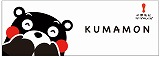 令和元年（２０１９年）○月○○日各　　位くまモン市立くまモン博物館館長　久磨　紋太朗　（株式会社くまモン商会代表取締役）くまモン市立くまモン博物館友の会・会員募集について（ご案内）　日ごろより、当博物館の事業運営につきまして、格段のご理解、ご協力を賜り誠にありがとうございます。　さて、「くまモン市立くまモン博物館友の会」では、より多くの皆様に熊本の歴史に触れていただき、当館の雰囲気を感じていただくために、標記友の会会員を募集しております。　特典といたしましては、当館の入館料が無料になることはもとより、年に２回程度開催されます特別展覧会のご案内をさせていただきます。また、発掘調査体験など様々な参加イベントも用意しております。　つきましては、ぜひこの機会に入会をご検討くださいますようご案内申し上げます。　また、学校関係者様におかれましては、学生・職員の皆様へのご周知方についてもご協力を賜りますよう宜しくお願い申し上げます。　なお、入会のお申し込みにつきましては、当館総合受付にて行なっておりますが、郵送による受付も可能ですので、御希望の方は下記担当者までご連絡下さいますようお願い申し上げます。記友の会名称　　			くまモン市立くまモン博物館友の会会員種別・年会費　		一般会員（5,000円）、				学生会員（3,000円）、				企業団体・賛助会員（20,000円以上）				※その他詳細につきましては事務局までお問合せ下さい。お問合せ先			くまモン市立くまモン博物館　事務局（担当：久磨元子）				〒860-0000　熊本市中央区○○○○				℡：096-000-0000　/　fax：096-000-0000 以上	